Fiche 35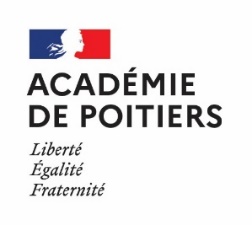 DEMANDE DE REVISION D’AFFECTATION A L’ANNEE POUR 2022-2023  A LA SUITE DE LA PHASE D’AJUSTEMENT DES TZRDocument à retourner au service DPE –Rectorat Cellule de gestion collective par voie postale ou par mail à l’adresse mvt2022@ac-poitiers.frpour le vendredi 12 août 2022Ce formulaire est destiné aux enseignants TZR ayant obtenu une affectation à l’année et souhaitant une autre affectation pour l’année scolaire 2022-2023.Toute demande qui parviendra après la date indiquée ci-dessus ne sera pas prise en considération.Attention : Une demande de révision vous engage. Si elle vous est accordée, vous ne pourrez pas en demander l’annulation.Agrégé	 Certifié	 PEPS	 PLP	 CPE	 Psy-EN	 PEGC Grade :  Cl N		 HC	 Cl ExcDépartement :  16  17  79  86